O B J E D N Á V K Ačíslo :  OBJ-EK-0019/2023ObjednatelObjednatelIČO:IČO:48623865DIČ: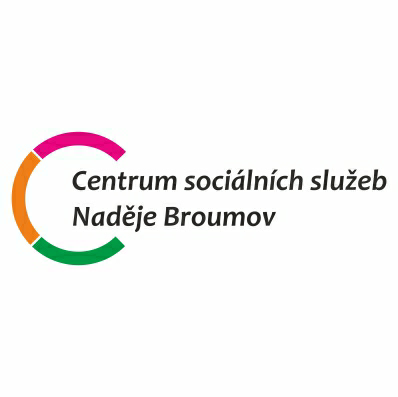 Centrum sociálních služeb Naděje BroumovCentrum sociálních služeb Naděje BroumovCentrum sociálních služeb Naděje BroumovCentrum sociálních služeb Naděje BroumovCentrum sociálních služeb Naděje BroumovCentrum sociálních služeb Naděje BroumovCentrum sociálních služeb Naděje BroumovCentrum sociálních služeb Naděje BroumovCentrum sociálních služeb Naděje BroumovCentrum sociálních služeb Naděje BroumovCentrum sociálních služeb Naděje BroumovCentrum sociálních služeb Naděje BroumovCentrum sociálních služeb Naděje BroumovJiráskova 193Jiráskova 193Jiráskova 193Jiráskova 193Jiráskova 193Jiráskova 193Jiráskova 193Jiráskova 193550 01  Broumov550 01  Broumov550 01  Broumov550 01  Broumov550 01  Broumov550 01  BroumovDodavatelDodavatelIČO:01410687DIČ:CZ01410687Lugero CZ, s.r.o.Lugero CZ, s.r.o.Lugero CZ, s.r.o.Lugero CZ, s.r.o.Lugero CZ, s.r.o.Lugero CZ, s.r.o.Bankovní spojeníBankovní spojeníPolská 1396/46Polská 1396/46Polská 1396/46Polská 1396/46Polská 1396/46Polská 1396/46Číslo účtuČíslo účtu8243140207/01008243140207/01008243140207/01008243140207/01008243140207/0100VinohradyVinohradyVinohradyVinohradyVinohradyVinohrady120 00  Praha120 00  Praha120 00  Praha120 00  Praha120 00  Praha120 00  PrahaObjednáváme:Objednáváme:Objednáváme:Vysokozdvižný vozíkVysokozdvižný vozíkVysokozdvižný vozíkVysokozdvižný vozíkVysokozdvižný vozíkVysokozdvižný vozíkVysokozdvižný vozíkVysokozdvižný vozíkVysokozdvižný vozíkVysokozdvižný vozíkVysokozdvižný vozíkVysokozdvižný vozíkVysokozdvižný vozík CDD 1525 Ms ELEKTRICKÝ zakladač nosnost 1,5 t, zdvih 2 500 mm     91 476 Kč
Doprava       2 117,50 KčVysokozdvižný vozík CDD 1525 Ms ELEKTRICKÝ zakladač nosnost 1,5 t, zdvih 2 500 mm     91 476 Kč
Doprava       2 117,50 KčVysokozdvižný vozík CDD 1525 Ms ELEKTRICKÝ zakladač nosnost 1,5 t, zdvih 2 500 mm     91 476 Kč
Doprava       2 117,50 KčVysokozdvižný vozík CDD 1525 Ms ELEKTRICKÝ zakladač nosnost 1,5 t, zdvih 2 500 mm     91 476 Kč
Doprava       2 117,50 KčVysokozdvižný vozík CDD 1525 Ms ELEKTRICKÝ zakladač nosnost 1,5 t, zdvih 2 500 mm     91 476 Kč
Doprava       2 117,50 KčVysokozdvižný vozík CDD 1525 Ms ELEKTRICKÝ zakladač nosnost 1,5 t, zdvih 2 500 mm     91 476 Kč
Doprava       2 117,50 KčVysokozdvižný vozík CDD 1525 Ms ELEKTRICKÝ zakladač nosnost 1,5 t, zdvih 2 500 mm     91 476 Kč
Doprava       2 117,50 KčVysokozdvižný vozík CDD 1525 Ms ELEKTRICKÝ zakladač nosnost 1,5 t, zdvih 2 500 mm     91 476 Kč
Doprava       2 117,50 KčVysokozdvižný vozík CDD 1525 Ms ELEKTRICKÝ zakladač nosnost 1,5 t, zdvih 2 500 mm     91 476 Kč
Doprava       2 117,50 KčVysokozdvižný vozík CDD 1525 Ms ELEKTRICKÝ zakladač nosnost 1,5 t, zdvih 2 500 mm     91 476 Kč
Doprava       2 117,50 KčVysokozdvižný vozík CDD 1525 Ms ELEKTRICKÝ zakladač nosnost 1,5 t, zdvih 2 500 mm     91 476 Kč
Doprava       2 117,50 KčVysokozdvižný vozík CDD 1525 Ms ELEKTRICKÝ zakladač nosnost 1,5 t, zdvih 2 500 mm     91 476 Kč
Doprava       2 117,50 KčVysokozdvižný vozík CDD 1525 Ms ELEKTRICKÝ zakladač nosnost 1,5 t, zdvih 2 500 mm     91 476 Kč
Doprava       2 117,50 KčVysokozdvižný vozík CDD 1525 Ms ELEKTRICKÝ zakladač nosnost 1,5 t, zdvih 2 500 mm     91 476 Kč
Doprava       2 117,50 KčVysokozdvižný vozík CDD 1525 Ms ELEKTRICKÝ zakladač nosnost 1,5 t, zdvih 2 500 mm     91 476 Kč
Doprava       2 117,50 KčV  BroumověV  BroumověDne:15.06.2023Vyřizuje:Ištoková HelenaTelefon:491 814 008E-mail:fakturace@nadejebroumov.czPotvrzenou objednávku vraťte na výše uvedenou adresuPotvrzenou objednávku vraťte na výše uvedenou adresu